Муниципальное автономное общеобразовательное учреждение «Средняя школа №1 имени И. И. Марьина»ФОРМИРУЮЩЕЕ ОЦЕНИВАНИЕ:ОЦЕНИВАНИЕ ДЛЯ ОБУЧЕНИЯТеоретические и методические материалы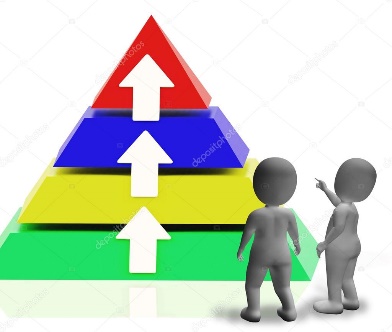 г. Красноуфимск2020 г Содержание Глава 1. Оценивание в современном образовательном процессе Формирующее оценивание: оценивание для обученияОдной из самых сложных проблем, возникающих с введением нового Федерального государственного образовательного стандарта основной школы (ФГОС ООО), является проблема оценивания образовательных результатов учащихся. Обучение, центрированное на ученике, создающее для него возможность свободы и инициативы за счет реализации проектных, исследовательских, творческих форм учебной работы, предполагающее его партнерство и сотрудничество с учителем, т.е. такое обучение, в котором ученик становится его субъектом, упирается в традиционную систему оценивания. Формирующее (формативное) оценивание – это оценивание для обучения. Оно
помогает ученику и учителю получить информацию о том, как много и насколько
успешно идет процесс учения и обучения. Педагоги могут на основе полученной обратной
связи переориентировать преподавание так, чтобы дети учились более активно и более
эффективно. Учащиеся могут через домашнюю самостоятельную работу корректировать
свой путь движения в учебном материале.Формирующее оценивание необходимо как учителю, так и ученику для того, чтобы
проводить диагностику, как идёт процесс обучения/учения на начальной и
промежуточной, а не только конечной стадии и - если данные окажутся
неудовлетворительными – на основе полученной информации внести в него необходимые
изменения по совершенствованию качества учебной деятельности (учения). Именно это
стоит за определением формирующего оценивания как оценивания для обучения. В систему оценивания должен быть заложен механизм, поощряющий и развивающий самооценивание учащимися своих достижений, а также рефлексию происходящего с ним в ходе учебного процесса. Такие возможности для ученика и учителя предоставляет формирующее оценивание.Термин «формирующее оценивание» впервые был предложен в 1967 году Майклом Скривеном в работе «Методология оценивания». Формирующее оценивание было предложено в качестве инструмента повышения качества освоения образовательной программы и противопоставлялось суммативному оцениванию, которое определялось как показатель соответствия уровня обученности стандартам. Вопросам формирующего оценивания посвящены научные и практические работы таких российских ученых и педагогов, как М.А. Пинская, И.М. Улановская, Н.И. Запрудский, Р.Х. Шакиров, А.А. Буркитова, О.И. Дудкина, И. Логвина, Л. Рождественская. Рост эффективности обучения напрямую связан с повышением качества оценки успехов обучающихся. Традиционных средств контроля знаний в системе личностно-ориентированного обучения, при которых обучающийся рассматривается как объект, а не как субъект обучения, недостаточно. Поэтому система образования вырабатывает новые средства оценки качества обучения и выдвигает к ним ряд требований.Таким образом, целесообразно еще раз сформулировать
вопрос: что такое формирующее оценивание или оценивание для обучения?1. Оценивание это больше, чем маркировка.Оценивание – это механизм, обеспечивающий педагога информацией, которая
нужна ему, чтобы совершенствовать обучение, находить наиболее эффективные его
методы, а также мотивировать учеников более активно включиться в своё учение.2. Оценивание – это обратная связь.Оно даёт информацию о том, чему ученики обучились и как учатся в данный
момент, а также о том, в какой степени педагог реализовал поставленные учебные цели.
Но в полную силу возможности оценивания реализуются только, если оно используется
для того, чтобы дать ученикам обратную связь. А чтобы эта обратная связь сработала на
повышение качества учения (learning), необходимо не только определить, на каком уровне
ученики должны владеть содержанием курса к его окончанию, но и до какой степени они
осваивают его по ходу курса.3. Оценивание направляет учение.Написав диагностические, проверочные работы, ученики узнают о том, какого уровня они достигли, решив очередную учебную, учебно-практическую задачу. Традиционные техники тестирования, как правило, проверяют, знают ли ученики конкретные факты и могут ли решать задачи по определённому алгоритму, – это создаёт у учеников представление, что именно такой род знаний является наиболее ценным. В результате школьники привыкают изучать предмет, не достигая глубоко понимания основных концептов и законов. И именно таким образом, к сожалению, наше оценивание направляет их учение.Если педагоги действительно хотят воздействовать на то, что и как учит ученик,
нужно выявить следующее. Во-первых, определить, что, по нашему мнению, он должен
извлечь из изучаемого курса. И, во-вторых, понять, какие формы оценивания этому
соответствуют.То есть, прежде всего, необходимо определить цели учебного предмета – их надо
обозначить и письменно зафиксировать. Поскольку изначально оценивание направлено на
то, чтобы узнать, в какой степени эти цели достигнуты. Это то, почему мы совершаем
оценивание. Уверенность в том, что выбранные техники действительно позволяют
определить, соответствует ли учебный результат установленным целям, даёт основание
совершать оценивание именно этим способом.Таким образом, ответом на второй вопрос - зачем мы оцениваем - будет звучать
так: чтобы выяснить, достигнуты ли поставленные учебные цели.
На третий вопрос - почему мы будем оценивать именно таким образом – мы
отвечаем: чтобы согласовать оценивание с поставленными целями.Сегодня учитель всё чаще сталкивается с тем, что, предлагая ученикам новые учебные формы работы (проекты, исследования…), он не имеет инструментов, чтобы оценить их результаты. Способом решения данной проблемы становится формирующее оценивание.Современная оценка:отражает степень достижения учащимися учебной цели, фиксирует допущенные ошибки, указывает на их причины, способствует преодолению ошибок, то есть определяет личный прогресс каждого ученика;является инструментом адекватной педагогической оценки и средством самооценки учащегося, помогает ученику самостоятельно применять оценочные критерии, анализировать причины неудач и понимать условия достижения успеха; характеризует разные стороны учебных достижений школьника, акцент с оценки знаний должен быть смещен на оценку учебных действий ученика. Оцениваются не только предметные, но и метапредметные результаты учащихся;учитывает индивидуально-психологические особенности ученика, ориентирована на зону ближайшего развития ребенка; является результатом сотрудничества учителя и ученика, основанном на взаимном уважении и доверии. Именно такими свойствами обладает формирующее оценивание. Формирующее оценивание – оценивание, осуществляемое в процессе обучения, когда анализируются знания, умения, ценностные установки, а также поведение учащегося, дается обратная связь по итогам обучения. Результаты ученика сравниваются с его же предыдущими результатами. Происходит мотивирование учащегося к обучению, постановка образовательных целей и определение путей их достижения.  Преимущества формирующего оцениванияВнедрение в практику работы данной педагогической технологии позволяет решить следующие задачи: создание возможностей для определения новых путей и форм обучения, исправления ошибок учащихся, корректировки поставленных образовательных целей и путей их достижения; создание условий для определения наиболее эффективных путей формирования предметных и метапредметных результатов учащихся; реализация самооценки и взаимооценки учащихся; создание возможности для оценки прогресса каждого учащегося; повышение мотивации учащихся к обучению за счет достижения более высоких образовательных результатов; создание условий для выбора учителем наиболее оптимальных методов, приемов, технологий обучения и воспитания. Сравнительный анализ традиционногои нового видения системы оценкиПреимущества для ученика: вовлечение «внутрь» процесса, повышение мотивации, представление о целях обучения и о путях их достижения, знание критериев оценивания.Преимущества для учителя: с более мотивированными и независимыми учениками уроки проходят гораздо эффективнее; непрерывная обратная связь относительно достижений и недостатков учащихся позволяет правильно корректировать преподавание; это еще один путь профессионального роста и развития педагога.Система формирующего оценивания построена на следующих основаниях:оценивание является постоянным процессом, естественным образом интегрированным в образовательную практику;оценивание  может быть только критериальным.  Основными критериями оценивания выступают ожидаемые результаты, соответствующие учебным целям;критерии оценивания, алгоритм выставления отметки заранее известны и педагогам, и учащимся и могут вырабатываться ими совместно;система оценивания выстраивается таким образом, чтобы учащиеся включились в контрольно-оценочную деятельность, приобретая навыки и привычку к самооценке.Цель формирующего оценивания – мотивировать учащегося на планирование целей и путей достижения образовательных результатов, то есть на дальнейшее обучение и развитие.   Алгоритм использования технологии формирующего оцениванияПедагогическая технология формирующего оценивания предполагает определенный алгоритм взаимодействия учителя и учащихся при организации образовательного процесса и состоит из девяти этапов. Планирование образовательных результатов учащихся по темам. Выполнение данного этапа происходит на стадии разработки рабочей программы педагогом. В рабочей программе должны быть спланированы и распределены образовательные результаты (предметные, метапредметные, личностные) учащихся по учебным темам. В разделе «Тематическое планирование» должно быть представлено поурочное распределение образовательных результатов учащихся. Планирование цели урока как образовательного результата деятельности учащихся. При этом цели должны быть однозначными, диагностируемыми, доступными для понимания учащихся. Формулирование задач урока как шагов деятельности учащихся, другими словами, определить задачи урока, отражающие конкретные действия учащихся на уроке. Решение всех задач урока должно привести к достижению цели. Формулирование критериев оценивания деятельности учащихся на уроке, которые будут определять степень решения поставленных задач. При выборе критериев оценивания необходимо помнить, что они должны обладать следующими характеристиками: однозначность (результат оценивания не должен зависеть от личностей оценивающего и оцениваемого); доступность для понимания учащихся, поскольку это дает возможность использовать критерии оценивания для проведения самооценки и взаимооценки учащихся,конкретность (не должны содержать абстрактных понятий). Критерии могут разрабатываться учителем, а могут быть созданы учителем совместно с учащимися. Учащиеся должны заранее знать критерии оценивания выполнения работы.Оценивание образовательной деятельности учащихся в строгом соответствии с определенными на четвертом этапе критериями оценивания. Осуществление обратной связи, которая является обязательной при проведении формирующего оценивания. Обратная связь имеет разные «векторы» направлений: от учителя к ученику; от ученика к ученику; от ученика к учителю. Важным условием при организации обратной связи является ее обратный механизм: ученик должен получать отклик от учителя. Это обеспечивает реализацию механизма педагогической поддержки и сопровождения учащихся. Цель этого механизма – осмысление ошибок учащихся и выработка рекомендаций по их предотвращению. Сравнение полученных образовательных результатов учащихся с предыдущим уровнем достижений данных учеников. Определение места учащегося на пути достижения поставленной цели. На этом этапе необходимо проанализировать возможности достижения цели в заданный временной период с учетом уже имеющегося результата. Цель данного этапа – определить скорость достижения образовательных целей учащимися, сделать прогноз роста их знаний и умений, определить возможность достижения поставленных образовательных целей в заданный промежуток времени с учетом индивидуальной скорости обучаемости учащегося.Корректировка образовательного маршрута учащегося. Образовательный маршрут учащегося может быть скорректирован за счет вариативности заданий (различные варианты домашних заданий, тесты разного уровня сложности и т.д.), различного темпа выполнения задания, выбора элективных курсов; выбора направлений внеурочной деятельности, организации взаимопомощи учащихся и т.д.   Классификация техник формирующего оцениванияНа пути к формирующему оцениванию важным шагом является формализация учебных целей, поскольку в процессе оценочной деятельности предстоит измерить, в какой степени они достигнуты. Надо выбрать именно такие формы оценивания, которые подходят для конкретных целей, т.е. согласовать оценочные техники с поставленными учебными целями. Классификация учебных целей Б. Блума предоставляет учителю возможность выбрать оценочную технику, адекватную обучению. Кратко ее можно представить следующими цепочками:- учебные цели, ориентированные на знание (знание, понимание, применение, анализ, синтез, суждение); - учебные цели, ориентированные на умения (восприятие, установка, управляемый ответ, механизм, комплексный публичный ответ, адаптация, организация); - учебные цели, ориентированные на мотивацию (получает и воспринимает, отвечает, ценит, организует, имеет систему ценностей). М.А. Пинская приводит классификацию техник формирующего оценивания:- интеллектуально-ориентированные техники внутриклассного оценивания;- действенно-ориентированные техники внутриклассного оценивания;- мотивационно-ориентированные техники внутриклассного оценивания;- техники внутриклассного оценивания, сфокусированные на рефлексии и самооценивании.Кроме этого, целесообразно рассматривать классификацию техник формирующего оценивания по другим основаниям:По цели:- оценивание предметных результатов;- оценивание метапредметных результатов;- оценивание личностных результатов;По времени проведения:-регулярно используемые в течение образовательного процесса;-используемые после изучения определенного блока, темы, правила…По возможности использования:-универсальные (оценивающие предметные и метапредметные результаты);-предметные (оценивающие только предметные результаты);По участникам процесса оценивания:-оценивание учителя;-самооценка;-взаимопроверка учащимися;-комбинированное оценивание.Глава 2. Формирующее оценивание: приёмы и возможности использования на уроках. 2.1. Использование критериальных таблицВсе современные виды оценивания, а формирующее оценивание в особенности, предполагают использование тщательно разработанных критериев оценивания деятельности учащихся. Оценивание с использованием критериев позволяет сделать данный процесс «прозрачным» и понятным для учеников, педагогов и родителей. Критерии способствуют объективности оценивания. Они могут быть подготовлены учителем с участием учащихся. Совместная разработка критериев позволяет сформировать у учащихся позитивное отношение к оцениванию и повысить их ответственность за достижение результата.Велика роль учителя в формировании коммуникативных УУД, поэтому необходимо вести работу в парах и группах. В связи с этим всегда представляет сложность оценивание деятельности отдельной группы. В группе может работать только один ребенок, а остальные могут вести себя достаточно пассивно. Чтобы избежать этого, можно предложить  детям в конце урока заполнить таблицу «Форма самооценки учащихся». В этом случае учитывается еще один важный принцип оценивания – самооценка.Самооценка работы в группеВариант 1Оцените, пожалуйста, свое участие в работе группы     абсолютно согласен – 4 балла     согласен – 3 балла     частично согласен – 2 балла     не согласен – 1 баллВариант 2	Вариант 3Оцени, насколько ты (он) хорошо работал в группе: используй знаки +/-или оцени работу на уроке (3,2,1,0 баллов).«Опросник» На стол каждой группы кладутся карточки с вопросами: «Что нового вы сегодня узнали?», «Какая информация была наиболее интересной?», «Что было трудным?», «Что мешало работе и почему?» Каждый из участников группы выбирает только один вопрос и на небольшом листе бумаги пишет ответ. Значимость подобной работы заключается в том, что учащиеся самостоятельно пришли к пониманию смысла и важности критериального оценивания. Вопросы: «За что мне поставили четверку?» — постепенно исчезнут. Учащиеся в совместной работе станут понимать, каков должен быть результат их деятельности и каким образом можно достичь наивысшего балла. 2.2. Организация обратной связи На любом этапе учебной работы школьник должен получать обратную связь, которая показывает, где он сейчас находится, что у него получается, какие затруднения возникают, как он может с ними справиться. При этом важно проявить тактичность и деликатность. Важно иметь в виду основный принцип такой обратной связи: оценивание, которое поддерживает учение, укрепляет мотивацию, направляя учащихся на прогресс и достижения, а не неудачи. Сравнение ученика с теми, кто более успешен, чем он сам, снижает его учебную мотивацию. Это может приводить к тому, что ученик отдаляется и выпадает из учебного процесса в тех сферах, в которых он начинает чувствовать себя несостоятельным.Учитель может: точно указать ученику его сильные стороны
и посоветовать, как он может их развить; конструктивно представить его слабости; обеспечить ученику возможность улучшить свою работу.Алгоритм, по которому осуществляется обратная связь: Определить положительные «сдвиги» работы ученика.Указать, на что ученику следует обратить внимание, над чем еще поработать.Подсказать, как можно улучшить свою работу.Такую обратную связь может применять не только учитель, но и ученики по отношению друг к другу, при этом следует обращать внимание на словесные формулировки своих рекомендаций и замечаний учеников.  Письменные комментарии при проверке самостоятельных работ и заданий в рабочих тетрадях учеников также является примером обратной связи. Если работы выполнены правильно, выставляется соответствующая отметка и даётся комментарий, что конкретно удалось. Если работа написана плохо, то пишется комментарий, что нужно доработать, таким образом возможность детям исправить свои ошибки и не допустить в дальнейшем новых.  «Одноминутное эссе».  Эта техника используется с целью получения от учащихся обратной связи о том, что они узнали по теме. Для написания подобного «сочинения» можно использовать следующие вопросы:Что самое главное ты узнал сегодня?Какие вопросы остались для тебя непонятными?Что ты хотел бы узнать?Проанализировав ответы учащихся, можно сделать выводы о качестве результата, достигнутого детьми на уроке. По своей сути это не что иное, как рефлексия содержания учебного материала. «Волшебные линеечки»Волшебная линеечка – дифференцированная оценка, совместная разработка критериев, шкал.На полях тетради обучающиеся чертят шкалы и отмечают крестиком на каком уровне, по их мнению, выполнена работа:Внизу – не справился;Посередине – выполнил, но допустил ошибку;Вверху – справился без ошибок.При проверке учитель, если согласен с оценкой ученика, обводит крестик, если нет, то чертит свой крестик ниже или выше.Пример:А              П               С«А» - аккуратность;«П» - правильность;«С» - старание.«Карта самоотчёта»Позволяет обучать самооцениванию как самых младших учеников, поскольку основана на использовании понятных детям простых символов, так и детей более старшего возраста.При использовании карты самоотчета применяются различные изображения лампочки, которые соответствуют трем возможным вариантам ответа учащихся на вопросы:«Этого не было – лампочка не горит»;«Это было иногда – лампочка горит»;«Это было часто или всегда – лампочка горит очень ярко».Использование данной карты позволит ученику проанализировать свой опыт и сделать на основе этих самонаблюдений полезные выводы. Кроме того, карта ещё раз напоминает детям о том, каковы были их учебные задачи, чему они учились, чего ожидает от них учитель.Подобную карту учитель может составить для любого предмета, обозначив в ней как конкретные предметные умения, так и способы деятельности и общие учебные умения.«Индекс карточки» (для обобщения) После прохождения раздела или темы учитель раздает учащимся карточки с заданиями, указанными на обеих сторонах:1 сторона: перечислите основные идеи, которые вы поняли из пройденного материала (раздела, темы) и обобщите их.2 сторона: определите то, что вы еще не поняли из пройденного материала (раздела, темы) и сформулируйте вопросы или обобщите непонятные моменты.«Что я за птица»Приём позволяет обучающимся оценить уровень своей учебно-познавательной деятельности на уроке. Оценка проводится по критериям, представленным в таблице.А теперь узнаем, что же вы за птицы. Если вы набрали:3-5 баллов – вы воробей, собираете знания по зёрнышку;6-7 баллов – вы соловей, поведайте о своих знаниях другим;8-9 баллов – вы орёл, для вас открылись тайны знаний.Затем учитель просит поднять руки всех птиц и поаплодировать друг другу.«Двойная рефлексия»Цель: определение степени выполнения поставленных на уроке задач.Ученики в начале урока отвечают на заранее сформулированные учителем вопросы, определяя, что они знают или умеют делать в рамках заявленной цели урока. Повторное проведение рефлексии по тем же вопросам в конце урока позволит учителю определить степень выполнения поставленных задач.Пример:  «Двойная рефлексия» на уроке курса «Русский язык» по теме«Односоставные предложения» Приём «Плюс-минус-интересно»«П» «М» «И» Что понравилось, что не понравилось,  любопытные факты или вопрос учителю.Описание. Это упражнение можно выполнять как устно, так и письменно, в зависимости от наличия времени. Для письменного выполнения предлагается заполнить таблицу из трех граф. В графу «П» - «плюс» записывается все, что понравилось на уроке.В графу «М» - «минус» записывается все, что не понравилось,  ситуаций. В графу «И» - «интересно» - вписывают все любопытные факты, о которых узнали на уроке и что бы еще хотелось узнать по данной проблеме, вопросы к учителю. Это упражнение позволяет учителю взглянуть на урок глазами учеников, проанализировать его с точки зрения ценности для каждого ученика.Рекомендации: Для учащихся наиболее важными будут графы «П» и «И», так как в них будут содержаться памятки о той информации, которая может им когда-нибудь пригодиться.«Рефлексивная мишень»На доске рисуется мишень, которая делится на 4 сектора. Обучающийся ставит метки в сектора соответственно оценке результата: чем ближе к центру мишени, тем результат выше (центр-5, затем-4 и т. д.).Затем проводят её краткий анализ (активно участвовал, было интересно, было понятно, узнал новое).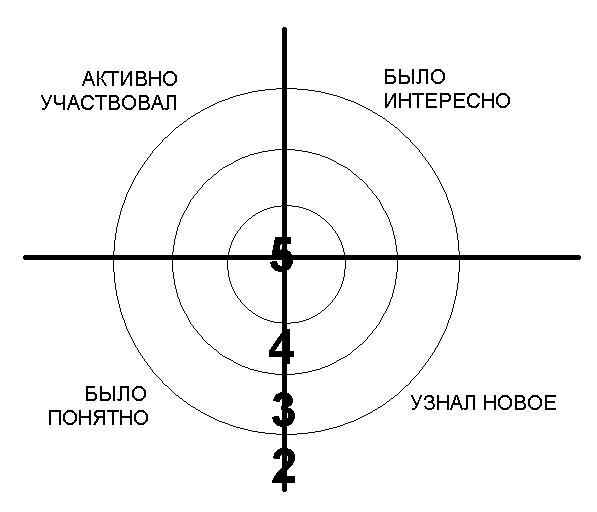 «Карта понятий»Цель: обобщение, систематизация понятий, знаний.Учителю позволяет определить, насколько хорошо учащиеся видят общую картину всего предмета или отдельной темы, удалось ли им построить связи между отдельными элементами темы и систематизировать пройденный материал. Ученику Составление карт понятий может проходить в форме как индивидуальной, в паре или групповой работы детей.При составлении карты понятий можно выбрать достаточно узкую или широкую часть темы, а так же материал целого учебного предмета.«Светофор»Цели: выяснить – насколько усвоен материал учащимися.Описание. Учащимся задаётся вопрос, а они сигнализирует  на него.У каждого ученика имеются карточки трех цветов  светофора. Учитель просит учащихся показывать карточками сигналы, обозначающие их понимание или непонимание материала, затем он просит учащихся ответить на вопросы: К учащимся, которые подняли зеленые карточки (все поняли): –Что вы поняли?К учащимся, поднявшим желтые или красные карточки: –Что вам не понятно? По итогам полученных ответов учитель принимает решение о повторном изучении, закреплении темы или продолжении изучения материала по программе.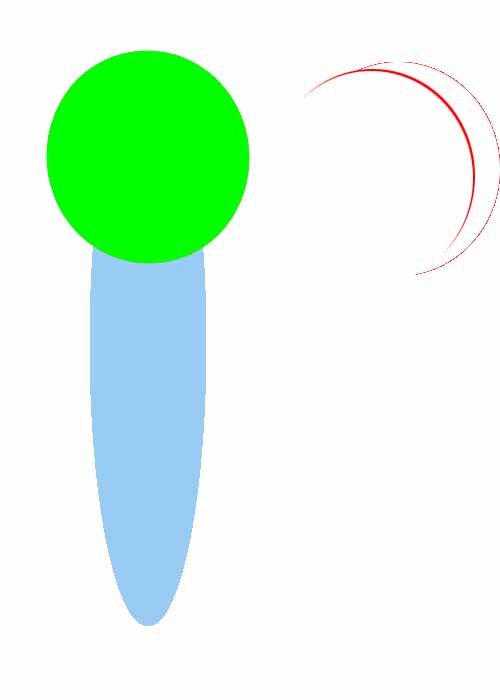 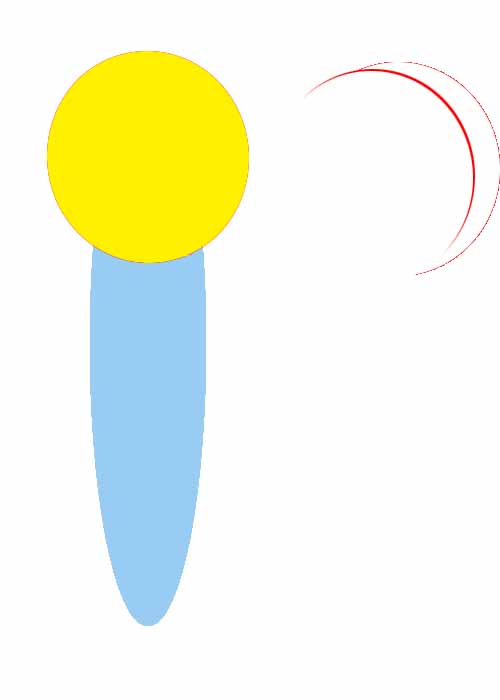 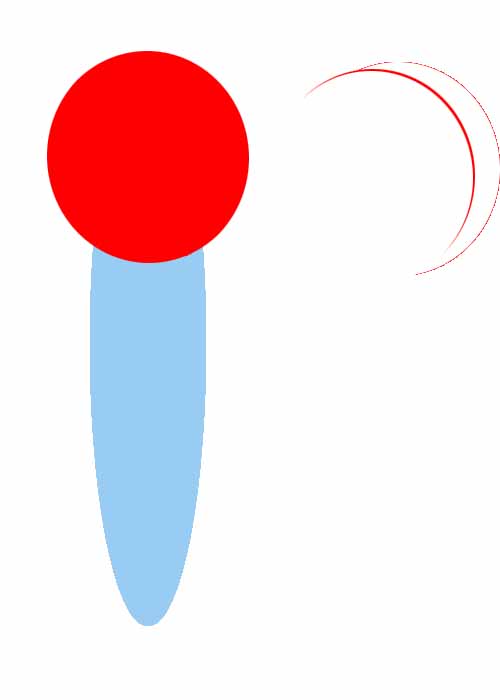 «Сигналы рукой»Учитель просит учащихся показывать сигналы, обозначающие понимание или непонимание материала (в ходе объяснения учителем каких-либо понятий, принципов, процесса и т.д.). Предварительно следует договориться с учащимися об использовании этих сигналов:Я понимаю __________ и могу объяснить (большой палец руки направлен вверх);Я все еще не понимаю _________ (большой палец руки направлен в сторону);Я не совсем уверен в _______________(помахать рукой)Посмотрев на сигналы, учитель опрашивает учащихся каждой группы.По итогам полученных ответов учитель принимает решение о повторном изучении, закреплении темы или продолжении изучения материала по программе.Прием «Продолжи фразу»- Мне больше всего удалось…- Я могу себя похвалить… - Мне было интересно…. - Мне было трудно… - Я хочу сказать спасибо… «Расскажи по схеме» я знаюя запомниля смог «Мини обзор»В течение последних нескольких минут урока попросите учеников ответить на вопросы:«Какой момент был наиболее важным в том, что вы сегодня изучали?»«Какой момент остался менее ясным».Цель – получить данные о том, как ученики поняли то, что изучали в классе.Просмотреть ответы и отметить наиболее полезные комментарии. На следующем уроке акцентировать те пункты, которые высветились благодаря комментариям учеников. 2.3. Применение техник формирующего оценивания при выполнении творческих и исследовательских заданийФормирующее оценивание можно использовать не только на уроках, но и во внеурочной деятельности по предмету. Использование техник формирующего оценивания в работе над исследовательскими работами и проектами формирует навыки самоуправления и саморазвития у учеников, способности диагностировать собственные учебные потребности и осуществлять тайм-менеджмент.Перед началом работы можно предложить ученикам критерии оценивания. Озвучить или совместно решить, какой будет максимальный результат, которого может достигнуть ученик в баллах. Окончательная отметка складывается из суммы оценок всех экспертов. Ученикам можно предложить самим разработать шкалу оценки, по которой эти баллы будут переведены в школьную пятибалльную отметку. ПримерУченики обсудили в группах справедливость отметки и предложили такие шкалы: Далее ученики выступают с докладами, в парах оценивают работу своих одноклассников и выставляют соответствующие баллы в бланк оценки. После этой работы баллы, выставленные учениками, баллы суммируются. Получилась следующая таблица. Ученики, как правило, лучше замечают ошибки в выступлениях своих товарищей, нежели свои собственные. После каждого выступления они отмечают, что им понравилось и что необходимо доработать. Далее ученики могут проанализировать свои ошибки, выявить самые частые, а затем предложить составить общие рекомендации по подготовке доклада, презентации и публичного представления своей работы. Учащиеся, слушающие выступление докладчика: думают, анализируют,  аргументированно высказывают свои мысли, отмечают достоинства и недочеты работы, задают вопросы.«Самооценка совместной работы над проектом»Примеры того, что я предложил в ходе планирования проектаПримеры того, что я внёс в выполнение проектаПримеры моих идей, которые помогли проектуПримеры того, как я помог группе удержать внимание на цели проектаПримеры стратегий, которые я использовал для разрешения конфликтов и решения проблем«Составление кроссвордов» Перед началом работы ученики определяют критерии оценки кроссворда. Затем они в классе учащиеся могут обменяться кроссвордами, решить их и оценить качество составления по критериям. После этого могут даль рекомендации по улучшению работы своим одноклассникам. «Составление тестов»Ее суть состоит в том, что учащиеся самостоятельно формулируют вопросы по теме. Цель: вовлечение ученика в индивидуальную творческую работу, которая проявляет не только его знания, подготовленность, но и мотивацию. Строить обучение на основе сотрудничества учителя и учеников, повысить активную роль детей в процессе обучения.Первый урок – получение домашнего задания и комментарии к нему (3 минуты).Второй урок – сбор домашнего задания, индивидуальные консультации по качеству вопросов (на перемене до или после урока), общее обсуждение собранных вопросов.Третий урок – написание проверочной работы, разработанной на основе детских вопросов (10–12 минут).Далее подводятся итоги проверочной работы, разбор ответов к вопросам, вызвавшим затруднение, и анализ критических замечаний к неудачным вопросам (5–12 минут).Ученик сможет: Повысить качество выполнения домашнего задания. Учитель может: Выявить уровень понимания учащимися материала и разобрать моменты, вызвавшие затруднение, подготовить учащихся к проверочной работе по теме.«Недельные отчёты»Это опросные листы, которые ученики заполняют раз в неделю, ДОМА, отвечая на 3 вопроса:1. Чему я научился за эту неделю?2. Какие вопросы остались для меня неясными?3. Какие вопросы я задал бы ученикам, если бы я был учителем, чтобы проверить, поняли ли они материал?Цель проведения: дают учащимся возможность провести рефлексию вновь приобретённых знаний и сформировать вопросы о том, что им неясно.Учитель может: - узнать о затруднениях и ошибочных понятиях, сформированных у учеников; - получить полезную обратную связь и реорганизовать содержание курса; - понять, как учащийся осознает собственную учебную деятельность.2.4. Применение техник формирующего оценивания для развития читательской компетенции обучающихсяВажно, чтобы дети читали и учились работать с художественным текстом. Однако существует распространенная проблема – нежелание детей читать тексты произведений, особенно объемные. Чтобы избежать данной проблемы можно использовать приём «График чтения». На специальном графике, вывешенном в классе, ученики отмечают свой прогресс в чтении произведения. Например, при чтении «Приключений Тома Сойера» график выглядит следующим образом. Ученик заштриховывает клетки, соответствующие прочитанным главам. Такой способ контроля стимулирует соревновательный интерес учеников и обеспечивает знание текста произведения к уроку. При оценивании выразительного чтения стихотворений наизусть можно использовать следующие критерии: знание текста и выразительность. За каждый из параметров ученик может получить 5 баллов. Критерии оценки выразительного чтения наизустьНа специальном графике я отмечаю уровень ученика по каждому параметру, причем такой график позволяет учитывать нюансы, вроде 4+ или 4-. Если точка пересечения оказывается в зеленой зоне, ученик получает 5, в желтой – 4, в синей – 3.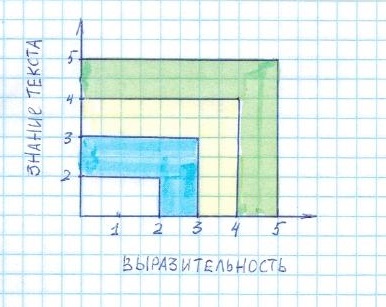 Использование этого приема повышает уровень подготовки учеников, так как они осознанно работают над совершенствованием своих навыков по заданным параметрам. Для обучения пересказу можно так же разработать критерии оценки, оформить бланк оценки и предложить его ученикам. Можно использовать следующий алгоритм работы: Разработка критериев оценивания.Создание шкалы перевода баллов в отметку.Оформление бланка оценки (столбцы: ученик, баллы по критериям, сумма баллов, оценка).Пересказ ученика, выставление баллов по критериям, подсчет суммы, перевод суммы баллов в отметку.Рекомендации по улучшению работы при пересказе произведения.Использование технологии формирующего оценивания может позволить выйти на качественно новый уровень пересказа. Ученики, зная критерии, осознанно готовят пересказ, чтобы получить максимальный балл. Система оценивания становится «прозрачной» и понятной ученикам. Информационные источники:Крылова О.Н., Бойцова Е.Г. Технология формирующего оценивания в современной школе / О.Н.Крылова, Е.Г. Бойцова. СПб. : Каро, 2015. 124 с. Логвина И., Рождественская Л. Инструменты формирующего оценивания в деятельности учителя-предметника / И. Логвина, Л. Рождественская. Narva : TartuUlikool, 2012. 48 с. Пинская М.А. Формирующее оценивание: оценивание в классе / М.А. Пинская. М.: Логос, 2010. 260 с. Фишман И.С., Голуб Г.Б. Формирующая оценка образовательных результатов учащихся / И.С. Фишман, Г.Б. Голуб. М. : Учебная литература, 2007. 244 с.Составители:Булатова Ольга Павловна, учитель МАОУ СШ №1 имени И.И. МарьинаКислякова Ирина Анатольевна, учитель МАОУ СШ №1 имени И. И. МарьинаЧасть 1.Оценивание в современном образовательном процессе31.1.Формирующее оценивание: оценивание для обучения31.2.Преимущества формирующего оценивания51.3.Алгоритм использования технологии формирующего оценивания61.4.Классификация техник формирующего оценивания8Часть 2.Формирующее оценивание: приёмы и возможности использования на уроках. 92.1.Использование критериальных таблиц92.2.Организация обратной связи102.3.Применение техник формирующего оценивания при выполнении творческих и исследовательских заданий162.4.Применение техник формирующего оценивания для развития читательской компетенции обучающихся18Традиционная система оценки  Новое видение системы оценкиОценка как процесс субъект-объектного взаимодействия.Оценивается конечный результат.Оценка осуществляется дискретно.Результат оценки – количественная отметкаОценка сфокусирована на отдельном предмете и теме.Оценивается фрагментарное знание и узкоспециальное умение.Оценка преимущественно осуществляется учителем, при этом он выступает в роли судьи и контролера.Акцентируется внимание на том, что учащийся не знает и не умеет. Суть оценки – демонстрация ошибки.Оценивание проводится в искусственных, стрессовых для учащихся условиях.Оценка оторвана от контекста обучения.Формируется «иждивенческий» менталитет у учащегося: что оценивается, то и надо учить.Акцент на достижении как конечном показателе эффективности обучения.Оценка как процесс субъект-субъектного сотрудничества.Оценивается процесс движения к результату.Оценка осуществляется непрерывно.Результат оценивания – количественно-качественная,  многомерная характеристика учебных достижений.Оценивается широта и глубина прикладных (жизненных) знаний и умений.Учитель выступает в роли адвоката и консультанта.Всячески поощряется самооценка и взаимооценка учащихся.Основной акцент переносится на гибкое сочетание оценки и самооценки.Акцентируется внимание на том, что учащийся знает и умеет.Принимаются во внимание приложенные усилия к достижению учебного результата.Суть оценки – предупреждение ошибки.Учащийся самостоятельно и осознанно определяет свои пробелы и вместе с учителем работает над их устранением.№Критериибаллыбаллыбаллыбаллы№Критерии43211Мне понравилось  работать в группе2Я выдвигал   свои идеи3Я чувствовал ответственность за общее дело4Я с уважением относился к мнению других, даже если с ним не согласен 5Я помогал участникам группы, когда они во мне нуждалисьРаботая в группе, я…ВсегдаИногдаНикогдавыслушивал мнения своих товарищейвысказывал свою точку зрениябыл полезен группес удовольствием работал в группеСамооценка+/-Взаимооценка+/-Я всегда активно участвовал во всех заданиях группы (пары)Он всегда активно участвовал во всех заданиях группы (пары)Я брал на себя руководство группой в случае необходимости, чтобы мы создали хорошую работуОн брал на себя руководство группой в случае необходимости, чтобы мы создали хорошую работуЯ внимательно выслушал то, что говорили (предлагали) другие члены группыОн внимательно выслушал то, что говорили (предлагали) другие члены группыЯ подавал группе правильные ответыОн давал группе правильные ответыЯ работал не только индивидуально, но и с другими членами группыОн работал не только индивидуально, но и совместно с другими членами группыЯ выполнял не  только своё задание, но и помогал другимОн выполнял не  только своё задание, но и помогал другимЯ общался с членами моей группы с уважением, даже если был не согласен с нимиОн общался с членами моей группы с уважением, даже если был не согласен с нимиНеудачная обратная связьКак улучшить обратную связьРазвивай свою мысльКак изменится результат, если…?Ты должен больше старатьсяЧто ты мог сделать по-другому, чтобы работа была лучше?Ты очень хорошо отвечалХорошая работа: ты привел пример, опирался на факты, проверил много источников…Молодец! Хороший результат.Как ты думаешь, в чем за последний месяц улучшились твои результаты? Благодаря чему это произошло?Я проверила твою работу и указала на ошибки.Как ты думаешь, почему возникли ошибки? Что нужно сделать, чтобы больше таких ошибок не допускать?Критерий3 балла2 балла1 баллАктивностьВысокаяСредняяНизкаяМатериал урокаУсвоил хорошоУсвоил частичноУсвоил слабоОбъясни тему товарищуМогу самМогу с подсказкойЗатрудняюсьВопросВ начале урока (да/нет)В конце урока (да/нет)Я знаю определения односоставных и двусоставных предложенийЯ знаю виды односоставных предложенийЯ знаю различительные признаки односоставных предложенийЯ умею отличать двусоставные предложения от односоставныхЯ умею видеть односоставные предложения в составе сложного предложения, расставлять знаки препинанияЯ умею составлять сложные предложения, в составе которых есть односоставные предложения«П»«М»«И»Оценкамаксимум 160 баллов«5»160-130«4»129-110«3»Меньше 110УченикТитуль-ный листСодер-жание презен-тации Инфор-мация легко воспри-нимается Имеются изобра-жения с подпи-сямиСписок исполь-зованных источни-ковВыступ-лениеСумма балловОценкаУченик1 балл 3 балла3 балла3 балла2 балла3 баллаУченикСумма141515151514141514141315814151514141514151412151571515151511151413141414155Критерий оцениванияБаллыКоличество слов (12-15)2Соответствие изученному материалу по теме2Краткая, понятная формулировка вопросов2Аккуратность и оригинальность оформления2Орфографическая, пунктуационная и речевая грамотность2Информативная точность2Ученик1 глава2 глава3 глава……34 глава35 главаКритерийЗнание текстаТвердо знает текст, читает без подсказок5Знание текстаЗнает стихотворение наизусть, но допускает при чтении перестановку слов, самостоятельно исправляет допущенные неточности4Знание текстаЧитает наизусть, но при чтении обнаруживает нетвердое усвоение текста, нуждается в подсказках3Знание текстаНарушает последовательность при чтении, не полностью воспроизводит текст2ВыразительностьПравильная постановка логических ударений1ВыразительностьСоблюдение пауз1ВыразительностьОптимальный темп1ВыразительностьСоблюдение нужной интонации1ВыразительностьУместная жестикуляция1